Prot. N. 1855/C1 PROGRAMMA TRIENNALE PER LA TRASPARENZA E L’INTEGRITÀ (PTTI)Approvato dal consiglio di istituto in data 17/06/2016DELIBERA N. 5INTRODUZIONELa nozione di “trasparenza” ha assunto un rilievo centrale nell’attuale quadro normativo, a seguito dell’emanazione della legge 190/2012 e del successivo decreto legislativo 14 marzo 2013, n. 33 recante “Riordino della disciplina riguardante gli obblighi di pubblicità, trasparenza e diffusione di informazioni da parte delle pubbliche amministrazioni”, attraverso il quale sono stati disciplinati gli obblighi di pubblicazione in capo alle Amministrazioni Pubbliche (ivi comprese le istituzioni scolastiche) già vigenti e ne sono stati introdotti di nuovi e, per la prima volta, è stato disciplinato l’istituto dell’“accesso civico”.Il Programma per la trasparenza e l’integrità o PTTI dell’ Istituto Comprensivo “E. FERMI”, formulato  sulla base della normativa vigente in materia di trasparenza ed anticorruzione, ed in stretto coordinamento con quanto previsto nel Piano triennale di prevenzione della corruzione (PTPC) predisposto dal Direttore Generale dell'USR Campania. In particolare, con il Programma l'Istituzione Scolastica Istituto Comprensivo “E. FERMI”  individua le iniziative volte a garantire un adeguato livello di trasparenza in attuazione del d.lgs. n.33/2013, del Piano nazionale anticorruzione (PNA) e del suo Aggiornamento 2015, delle Linee guida di cui alla Delibera n. 50/2013 e delle recenti Linee Guida di cui alla Delibera n. 430 del 13 aprile 2016.ORGANIZZAZIONE E FUNZIONI ATTRIBUITE ALL’ISTITUZIONE SCOLASTICALa struttura organizzativa dell’ Istituto Comprensivo “E. FERMI” prevede, ai sensi della normativa vigente, la presenza del legale rappresentante nella persona del Dirigente Scolastico nonché quella del Direttore dei Servizi Generali ed Amministrativi (DSGA). Le funzioni e competenze del Dirigente, del DSGA e dei relativi Uffici dell'Istituto sono indicate nell'organigramma consultabile sul sito istituzionale www.istitutocomprensivofermicervino.gov.it   nella Sezione "Amministrazione Trasparente". Sempre in detta Sezione (Disposizioni generali) sono pubblicati i Regolamenti dell’Istituto ed il Piano Triennale dell'Offerta Formativa (PTOF).La finalità dell’Istituzione in materia d’istruzione, formazione ed integrazione scolastica sono fissate per legge ed esplicitate nel POF 2015/2016 e nel  PTOF 2016/2019.Le finalità dell’Istituzione Scolastica Istituto Comprensivo “E. FERMI” sono esplicitate nel POF 2015/2016 e nel PTOF 2016/2019; tali finalità sono declinate in obiettivi che si intendono raggiungere.QUADRO NORMATIVO DI RIFERIMENTOIl presente Programma rappresenta il primo PTTI predisposto dall’ Istituto Comprensivo “E. FERMI”  come da precisazioni contenute nella Delibera ANAC n. 430 del 13 aprile 2016.Le principali fonti normative per la stesura del Programma sono:D.lgs. 150/2009, che all’art. 11 definisce la trasparenza come “accessibilità totale, anche attraverso lo strumento della pubblicazione sui siti istituzionali delle amministrazioni pubbliche, delle informazioni concernenti ogni aspetto dell'organizzazione, degli indicatori relativi agli andamenti gestionali e all'utilizzo delle risorse per il perseguimento delle funzioni istituzionali, dei risultati dell'attività di misurazione e valutazione svolta dagli organi competenti, allo scopo di favorire forme diffuse di controllo del rispetto dei principi di buon andamento e imparzialità. Essa costituisce livello essenziale delle prestazioni erogate dalle amministrazioni pubbliche ai sensi dell'articolo 117, 2 comma, lettera m), della Costituzione”;Delibera ANAC n. 105/2010 “Linee guida per la predisposizione del Programma triennale per la trasparenza e l’integrità”;Delibera ANAC n. 2/2012 della CIVIT “Linee guida per il miglioramento della predisposizione e dell’aggiornamento del Programma triennale per la trasparenza e l’integrità”;Delibera ANAC n. 3/2012 della CIVIT “Linee guida per il miglioramento degli strumenti per la qualità dei servizi pubblici”;Legge 6 novembre 2012 n. 190 “Disposizioni per la prevenzione e la repressione della corruzione e dell’illegalità nella pubblica amministrazione”;D.lgs. del 14 marzo 2013 n. 33 “Riordino della disciplina riguardante gli obblighi di pubblicità, trasparenza e diffusione di informazioni da parte delle pubbliche amministrazioni, a norma dell’art. 1 comma 35, della legge 6 novembre 2012, n. 190.” Circolare n. 1 del 25 gennaio 2013 del Dipartimento della Funzione Pubblica; Delibera ANAC n. 50/2013 “Linee guida per l’aggiornamento del Programma triennale per la trasparenza e l’integrità 2014-2016”;Delibera ANAC n. 59/2013 “Pubblicazione degli atti di concessione di sovvenzioni, contributi, sussidi e attribuzione di vantaggi economici a persone fisiche ed enti pubblici e privati (artt. 26 e 27, d.lgs. n. 33/2013)”;Delibera ANAC n. 65/2013 “Applicazione dell’art. 14 del d.lgs. n. 33/2013 - Obblighi di pubblicazione concernenti i componenti degli organi di indirizzo politico”;Delibera ANAC n. 66/2013 della CIVIT “Applicazione del regime sanzionatorio per la violazione di specifici obblighi di trasparenza (art. 47 del d.lgs. n. 33/2013);Circolare n. 2/2013 del Dipartimento della Funzione pubblica “D.lgs. n. 33 del 2013 – attuazione della trasparenza”;Delibera ANAC n. 430/2016 "Linee Guida sull'applicazione alle istituzioni scolastiche delle disposizioni di cui alla legge 6 novembre 2012, n. 190 e al decreto legislativo 14 marzo 2013 n. 33";Piano Nazionale Anticorruzione (PNA) approvato con Delibera ANAC n. 72 dell'11 settembre 2013 e dal suo Aggiornamento approvato con Determinazione ANAC n. 12 del 28 ottobre 2015 (Aggiornamento 2015) IL PROCEDIMENTO DI ELABORAZIONE E ADOZIONE DEL PROGRAMMAIl Programma è stato predisposto dal Dirigente Scolastico Prof.ssa PATRIZIA MEROLA, nella sua qualità di Responsabile della trasparenza, sentito il Consiglio di Istituto, al fine di: individuare gli obblighi di trasparenza sull’organizzazione e sull’attività dell’Istituzione Scolastica Istituto Comprensivo “E.FERMI” previsti dal D.lgs. n. 33/2013, come esemplificati dall'elenco di cui all'Allegato 2 alla Delibera ANAC n. 430 del 13 aprile 2016 e da fonti normative ulteriori (ad. es. disciplina sui contratti pubblici, sul conferimento delle supplenze etc);organizzare gli uffici dell’Istituzione Scolastica Istituto Comprensivo “E.FERMI” ai fini dell’elaborazione, della trasmissione e della pubblicazione dei dati;garantire la qualità delle informazioni da pubblicare, anche in correlazione con i bisogni informativi propri della istituzione scolastica, il loro aggiornamento, la completezza e la tempestività dei dati pubblicati;regolamentare l’istituto dell’accesso civico inteso come diritto di chiunque di accedere alle informazioni concernenti l’organizzazione e l’attività dell’Istituzione Scolastica disciplinando le modalità di  presentazione delle  richieste di accesso civico e garantendone la regolare attuazione.garantire che i documenti, le informazioni e i dati oggetto di pubblicazione obbligatoria ai sensi della normativa vigente, costituiscono dati di tipo aperto, ai sensi dell’art. 68 del Codice dell’amministrazione digitale (D.lgs. n. 82 del 2015 e successive modificazioni)Il termine per l'attuazione delle misure previste nel PTTI decorre dal 1° settembre 2016.RUOLI E RESPONSABILITA’RESPONSABILE DELLA TRASPARENZAIl Responsabile della trasparenza dell’Istituzione Scolastica Istituto Comprensivo “E.FERMI”   è il  Dirigente Scolastico Prof.ssa PATRIZIA MEROLA.Il Responsabile esercita i compiti attribuiti dalla normativa sulla trasparenza ed è, in particolare, preposto a:controllare che le misure del Programma siano collegate con le misure e gli interventi previsti dal Piano triennale di prevenzione della corruzione (PTPC) predisposto dal Direttore Generale dell'Ufficio Scolastico Regionale;controllare e assicurare la regolare attuazione dell'accesso civico;svolgere stabilmente un'attività di controllo sull'adempimento degli obblighi di pubblicazione previsti dalla normativa vigente;assicurare la completezza, la chiarezza e l'aggiornamento delle informazioni pubblicate.Collaborano con il Responsabile per la trasparenza per la realizzazione del Programma Triennale per la Trasparenza e l’Integrità (PTTI):il Direttore dei Servizi Generali e Amministrativi (DSGA). Coordina in questo ambito l'attività degli assistenti amministrativi in merito alla redazione e pubblicazione dei documenti e pubblica all’albo quelli relativi alla contabilità. Individua, in collaborazione con il Dirigente Scolastico, misure organizzative volte ad assicurare la regolarità e la tempestività dei flussi informativi, strumenti e tecniche di rilevazione dell’effettivo utilizzo dei dati da parte degli utenti della sezione “Amministrazione Trasparente” e misure per assicurare l’efficacia dell’accesso civico.Il Personale amministrativo. Collabora con il DSGA per l’aggiornamento dei dati e la pubblicazione degli atti sul sito, per mettere in atto le misure organizzative volte ad assicurare la regolarità e la tempestività dei flussi informativi e le misure per assicurare l’accesso civico.Si possono individuare altri soggetti della scuola.3.1.2. MODALITA’ DI DIFFUSIONE DEL PROGRAMMA Il presente Programma e i suoi contenuti vengono diffusi mediante:pubblicazione nel sito web della scuola; discussione nell’ambito degli Organi collegiali. Gli organi collegiali, infatti, rappresentano il luogo privilegiato ove si realizza l’elaborazione, l’attuazione e la manutenzione del PTTI.Per favorire quanto sopra:l’atto di indirizzo e la proposta di Programma, a cura del responsabile, è trasmessa in anticipo, rispetto alla seduta di adozione, a tutti i membri del Consiglio d’istituto;negli Ordini del Giorno delle sedute degli organi collegiali, con cadenza almeno semestrale è inserito il seguente punto: stato di attuazione del PTTI. COINVOLGIMENTO DEGLI STAKEHOLDERCon diverse modalità a seconda dell’interlocutore, l’Istituzione Scolastica si impegna nel dialogo con i portatori di interesse e comunica costantemente le attività svolte tramite il sito istituzionale e tramite gli uffici dell’amministrazione che prevedono la relazione con il pubblico. Si implementeranno i servizi interattivi rivolti all’utenza al fine di semplificare e rendere più celere e diretta la comunicazione tra i cittadini e l'Istituto.4) OBIETTIVI STRATEGICI Gli obiettivi strategici del programma sono: aumentare il numero degli accessi al sito della scuola; diminuire il numero delle comunicazioni verso l’esterno per chiamata diretta, avvisi cartacei etc.; diminuire il numero delle istanze interne ed esterne e le richieste di informazioni per presenza diretta o per telefono/fax degli interessati; aumentare l’impiego della PEO e della PEC per le istanze degli utenti; nelle comunicazioni interne, aumentare l’impiego di cartelle condivise e  posta elettronica; diminuire la quantità di documenti prodotti su supporto cartaceo; ridurre i tempi e i costi delle filiere amministrative e informative; aumentare il grado di soddisfazione dei fruitori del servizio scolastico; innalzare il livello di prevenzione di comportamenti anomali.   INIZIATIVE DI COMUNICAZIONE DELLA TRASPARENZAGIORNATE DELLA TRASPARENZAMomenti in cui realizzare una capillare informazione sui contenuti del presente programma potranno essere, oltre ad una giornata specificatamente dedicata (la giornata della trasparenza), ogni iniziativa posta in essere dall’istituzione scolastica di accoglienza e ricevimento degli STAKEHOLDER quali ad esempio le assemblee dedicate alle elezioni dei rappresentanti dei genitori negli organi collegiali e le giornate di accoglienza ed orientamento per le famiglie degli iscritti.Gli esiti attesi dalle predette “giornate della trasparenza” sono: - feedback per il miglioramento della performance; - feedback per il miglioramento dei servizi. Particolare rilevanza assumono inoltre gli interventi rivolti a tutto il personale con il fine di far acquisire una maggiore consapevolezza sulla rilevanza delle novità introdotte dal D.lgs. 33/2013, sul contenuto del PTTI e sulle iniziative di trasparenza: essi saranno sviluppati nell’ambito delle riunioni degli organi tecnici (Collegio dei docenti e assemblee del personale). SEZIONE “AMMINISTRAZIONE TRASPARENTE”Uno dei propulsori maggiori della rete e del processo di trasparenza è la sezione AMMINISTRAZIONE TRASPARENTE” (art. 9 D.lgs. 33/2013), attivata sul sito web dell’Istituto.A tale riguardo si precisa che:1. a cura del responsabile del sito web, la sezione è strutturata in conformità con le prescrizioni contenute nell’allegato A del D.lgs. 33/2013;2. il Responsabile della Trasparenza cura e monitora il flusso delle informazioni sulla sezione;L’elenco degli obblighi di pubblicazione è contenuto nell’ allegato 2) delibera ANAC 430/2016, cui si fa riferimento.FLUSSI DELLA TRASPARENZA E MONITORAGGIONelle tabelle che seguono sono specificati per le sottosezioni presenti nell’allegato A del D.lgs. 33/2013, "fattori e comportamenti proattivi", "tempi" e “organi di monitoraggio”, per i quali esistono tre livelli diversi di responsabilità:Esecutore materiale: Referente sito.Responsabilità del procedimento specifico: Docenti; Rappresentante Lavoratori Sicurezza(RLS); DSGA; DS.Responsabilità dell’intero processo: DS. FLUSSI DELLA TRASPARENZA ATTRAVERSO IL SITO ISTITUZIONALEFLUSSI INFORMATIVI CON LE FAMIGLIE FLUSSI DELLA TRASPARENZA EX D. LGS. 196/2003 PROCESSO DI ATTUAZIONE DEL PROGRAMMAIl Dirigente Scolastico è la figura cui compete la formazione, adozione e attuazione del Programma, nonché dell’intero processo di realizzazione di tutte le iniziative finalizzate ad ottenere e garantire la trasparenza.I contenuti del Programma sono stati presentati in Consiglio di Istituto nella seduta del 17 Giugno 2016La pubblicazione on-line delle informazioni avviene in conformità alle disposizioni normative in materia di trasparenza e di riservatezza di dati personali (d.lgs. 196/2003 - Codice in materia di protezione dei dati personali), comprensive delle delibere dell’Autorità garante per la protezione dei dati personali.La struttura della pubblicazione sul sito istituzionale è conforme allo schema tipo Allegato 2 alla Delibera ANAC 430/2016.L’Amministrazione si riserva di provvedere alla pubblicazione di eventuali ulteriori dati che siano utili ad un maggiore livello di trasparenza, in sede di aggiornamento del presente programma. ACCESSO CIVICOE’ il diritto di chiunque di richiedere documenti, informazioni e dati oggetto di pubblicazione obbligatoria ai sensi della normativa vigente (art. 5, D. Lgs n. 33/2103) nei casi in cui l’Istituzione Scolastica ne abbia omesso la pubblicazione sul proprio sito web istituzionale.La richiesta di accesso civico non è sottoposta ad alcuna limitazione quanto alla legittimazione soggettiva del richiedente, non deve essere motivata, è gratuita e va presentata al Responsabile della trasparenza Dirigente Scolastico Prof.ssa Patrizia Merola  secondo il modulo di richiesta pubblicato nella sezione “Amministrazione trasparente” sottosezione “Altri contenuti - accesso civico”. Nei casi di ritardo o mancata risposta, il richiedente può ricorrere al dirigente del MIUR dell’ambito territoriale provinciale di CASERTA (o, in caso di incarico vacante, dal Direttore generale dell'USR Campania ) , titolare del potere sostitutivo, ai sensi dell’articolo 5, comma 4, del D.Lgs n. 33/2013, che, verificata la sussistenza dell’obbligo di pubblicazione, provvede entro 30 giorni dal ricevimento dell’istanza. Il modulo dell’istanza al titolare del potere sostitutivo è disponibile nella sottosezione “Altri contenuti - accesso civico”. ULTERIORI DATIL’Istituzione scolastica Istituto Comprensivo “E.FERMI” si riserva la possibilità nei successivi atti di programmazione di individuare contenuti ulteriori di pubblicazione, che possono essere utili alla trasparenza amministrativa o alla prevenzione della corruzione.Cervino, lì 21/06/2016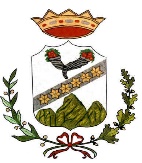 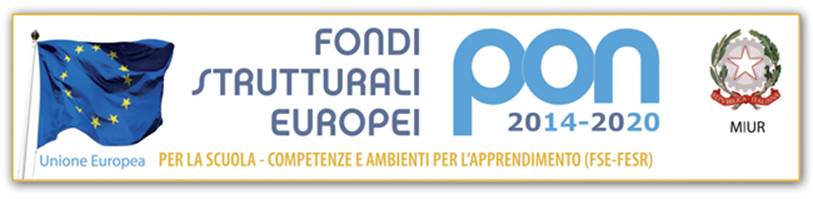 Istituto Comprensivo Statale “ENRICO FERMI”Via Cervino  – 81023 – Cervino (CE)Tel. 0823/312655 – Fax. 0823/312900e-mail  ceic834006@istruzione.it –ceic834006@pec.istruzione.itCod.Mecc.CEIC834006 ---C.F. 80011430610Codice Univoco Ufficio 20ATRGSITO: http://www.istitutocomprensivofermicervino.gov. itFATTORI E COMPORTAMENTI PROATTIVITEMPIORGANI DI MONITORAGGIOSito istituzionale Aggiornamento: alla pubblicazione di innovazioni normative e di adeguamento degli standardResponsabile TrasparenzaReferente sitoPubblicazione “Atti generali” Aggiornamento: alla pubblicazione di innovazioni ordinamentali o regolamenti interniResponsabile TrasparenzaDSGAReferente sito Pubblicazione “Articolazione degli uffici” Aggiornamento: alla eventuale modifica di articolazioneResponsabile TrasparenzaDSGAReferente sitoPubblicazione “Telefono e posta elettronica” Aggiornamento: alla eventuale modifica dei datiResponsabile TrasparenzaDSGAReferente sitoPubblicazione Personale Dirigenti Aggiornamento: annualeResponsabile TrasparenzaDSGAReferente sitoPubblicazione posizioni organizzative, Dotazione organica, Personale a tempo indeterminato e personale a tempo determinato Aggiornamento: annuale o alla eventuale variazione dei datiResponsabile TrasparenzaDSGAReferente sitoPubblicazione tassi di assenza Aggiornamento: mensileResponsabile TrasparenzaDSGAReferente sitoPubblicazione di “Incarichi conferiti e autorizzati ai dipendenti” Aggiornamento: semestraleResponsabile TrasparenzaDSGAReferente sitoPubblicazione di “Contrattazione collettiva” Aggiornamento: alla stipula di nuovo contrattoResponsabile TrasparenzaDSGAReferente sitoPubblicazione di “Contrattazione integrativa” Aggiornamento: alla sottoscrizione del/dei contratto/i integrativiResponsabile TrasparenzaDSGAReferente sitoPubblicazione PTOF –  Rapporto di Autovalutazione – Piano di MiglioramentoAggiornamento: annualeResponsabile TrasparenzaDSGAReferente sitoPubblicazione di “Tipologie di procedimento” Aggiornamento: annualeResponsabile TrasparenzaDSGAReferente sitoPubblicazione di “Dichiarazioni sostitutive e acquisizione d'ufficio dei dati” Aggiornamento: annualeResponsabile TrasparenzaDSGAReferente sitoPubblicazione di “Provvedimenti dirigenti” Aggiornamento: semestraleResponsabile TrasparenzaDSGAReferente sitoPubblicazione “Controllo sulle imprese” Aggiornamento: annualeResponsabile TrasparenzaDSGAReferente sitoPubblicazione di “Bandi di gara e contratti” Aggiornamento: secondo modalità previste dal Codice per gli appalti Responsabile TrasparenzaDSGAReferente sito Pubblicazione Criteri e modalità Sovvenzioni, contributi, sussidi, vantaggi economici Aggiornamento: a variazioni/integrazioni del RegolamentoResponsabile TrasparenzaDSGAReferente sitoPubblicazione Atti di concessione Sovvenzioni, contributi, sussidi, vantaggi economiciAggiornamento: annualeResponsabile TrasparenzaDSGAReferente sitoPubblicazione Programma annuale e Conto Consuntivo; Piano degli indicatori e risultato di bilancio, indicatore di tempestività dei pagamenti Aggiornamento: annualeResponsabile TrasparenzaDSGAReferente sitoPubblicazione Controlli e rilievi sull’amministrazione Aggiornamento: annualeResponsabile TrasparenzaDSGAReferente sitoFATTORI E COMPORTAMENTI PROATTIVITEMPIORGANI DI MONITORAGGIOModalità di rapporto con le famiglie ex art 29 comma 4 del CCNL comparto scuola Aggiornamento: Definite annualmente nel piano annuale delle attivitàResponsabile TrasparenzaReferente sitoModalità di ricevimento da parte del DS e Collaboratori del DS Aggiornamento: Definite annualmente nel piano annuale delle attivitàResponsabile TrasparenzaReferente sitoOrari di accesso agli Uffici Aggiornamento: Definite annualmente nel piano annuale delle attivitàResponsabile TrasparenzaDSGARegistro elettronico Aggiornamento: giornaliero Responsabile TrasparenzaDocentiIncontri periodici con i genitoriAggiornamento: annualmente nel piano delle attivitàResponsabile TrasparenzaCollegio DocentiFATTORI E COMPORTAMENTI PROATTIVITEMPIORGANI DI MONITORAGGIOPubblicazione delle nomine dei responsabili del trattamento dei dati personali e sensibili  per gli studenti e le famiglieAggiornamento: Annuale Responsabile TrasparenzaDSGAReferente sitoPubblicazione delle nomine degli incaricati del trattamento dei dati personali e sensibili  per il personale docente e amministrativoAggiornamento: annuale per quanto riguarda il personale di nuova nomina Responsabile TrasparenzaDSGAReferente sitoPubblicazione della informativa sulla privacy Aggiornamento: in caso di variazioneResponsabile TrasparenzaDocumento programmatico sulla sicurezza ex allegato B punto 19 D.lg. 196/2003Aggiornamento: in caso di variazioneResponsabile Trasparenza